Personal Reflection: 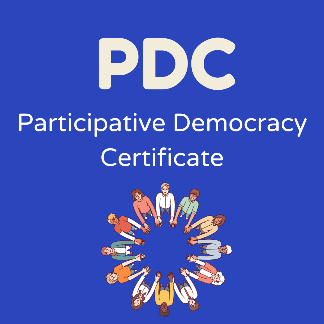 PDC Skills questionnaireName:The PDC embeds the National Youth Work Outcomes & Skills Framework into its programme, supporting you to recognise and articulate your development around 4 key skills:-	Confidence-	Teamwork-	Decision Making-	CommunicationBaseline QuestionnairePlease grade your skills competency for the 4 skills listed below at the start of the PDC project End QuestionnairePlease grade your skills competency for the 4 skills listed below at the end of the PDC project and give examples of how you developed these skills through working on your PDC project. Please also gather peer feedback with examples of how you developed each of these skills. Performance indicators have been listed to help prompt these examples of skills development if neededSkillVery LowLowAverageGoodVery GoodConfidenceCommunicationDecision MakingTeam WorkSkillVery LowLowAverageGoodVery GoodConfidenceExamples?I can participate in new opportunities and experiences I can identify the new skills and knowledge I’ve developed I can use my learning and skills in different settings I can learn from my mistakesSkillVery LowLowAverageGoodVery GoodCommunicationExamples? I can express my thoughts and feelings to appropriate adults I can speak in a group and share my opinionsI can listen to other people’s opinions I can construct and defend an argument I can communicate effectively using a range of methods SkillVery LowLowAverageGoodVery GoodDecision MakingExamples? I can think critically about information I can explain why I made a choiceI can participate in decision making processes SkillVery LowLowAverageGoodVery GoodTeam WorkExamples? I can work with others on group tasksI can support other young people in a group I can understand the role of power within groups I can give and receive feedbackI can be reliable